-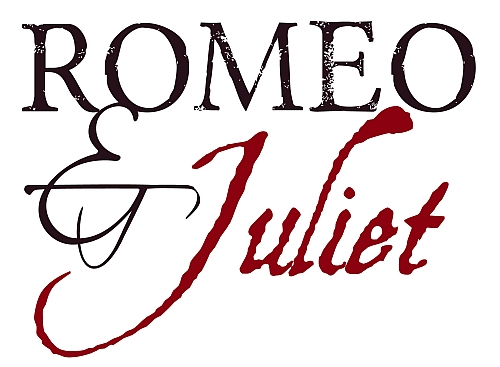 By William ShakespeareEnglish 9 “What makes or breaks a relationship?”Act 3-5Assessment:     January 24th       Name: ________________________________Anticipation Guide – Act 3True or False1. _______ If an adult knows a young person is heading for serious trouble, he or she has a responsibility to tell that person’s parents.REASONING:2. _______ Youthful marriages seldom work out well.REASONING:Before You Read:-          Notice how the mood of the play changes during Act III.-          The influence of the heavens is an important theme in Romeo and Juliet.  There are many references to the stars and the role that Fate plays in people’s lives.  Elizabethans believed that the stars foretold and influenced events on earth, much as astrologers today do.  We have already heard the lovers called “star-crossed,” and Romeo feels there is “some consequence yet hanging in the stars.”  Watch for other references to the heavens as you continue to read.-          Dramatic irony occurs when the audience knows something that the character does not know.  Identify instances of dramatic irony throughout Act III.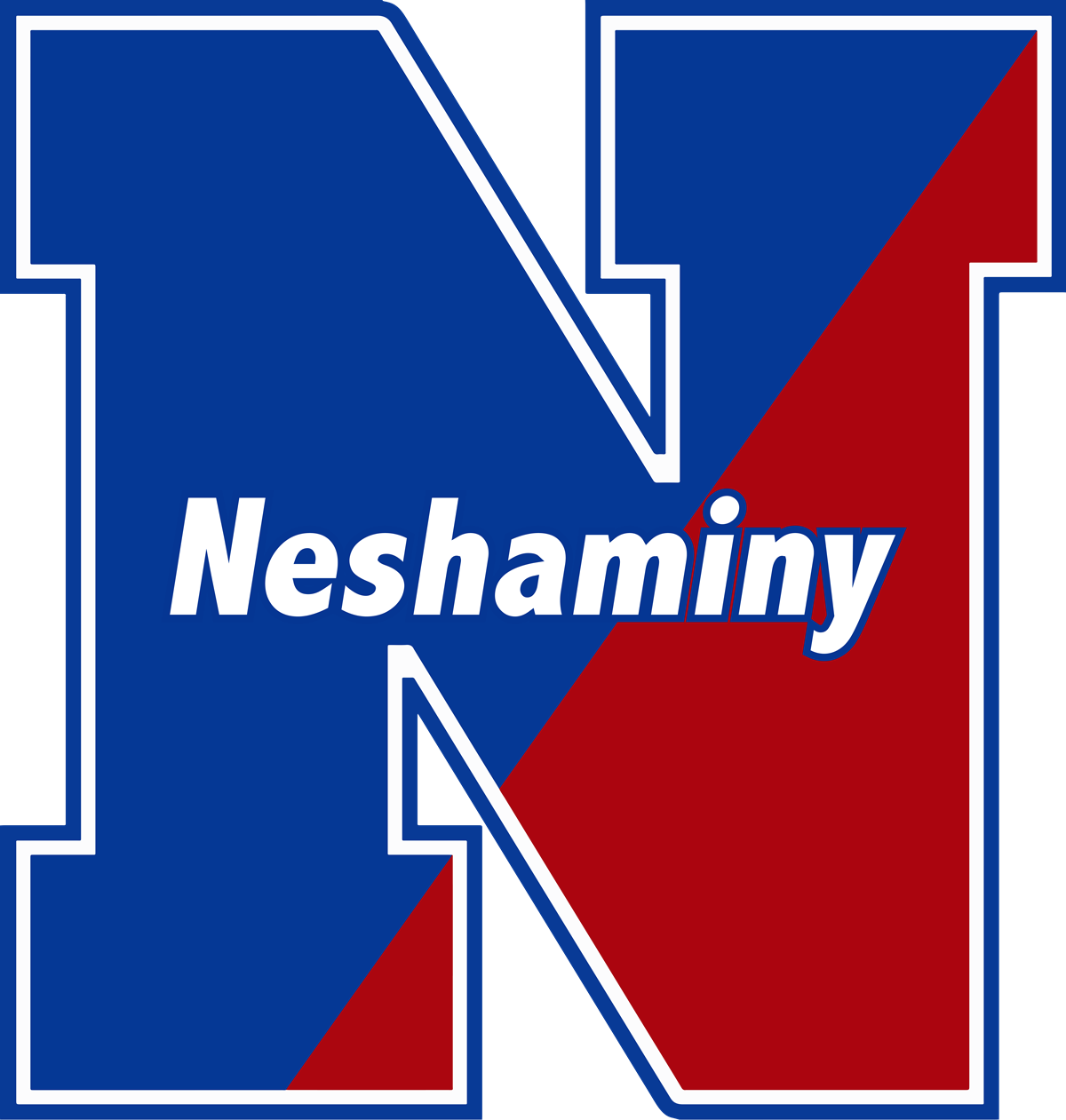 Topic/Objective:	English 					Name:									Period:.Activity / Lesson: ACT 3, Scene 1				Date:Topic/Objective:	English 					Name: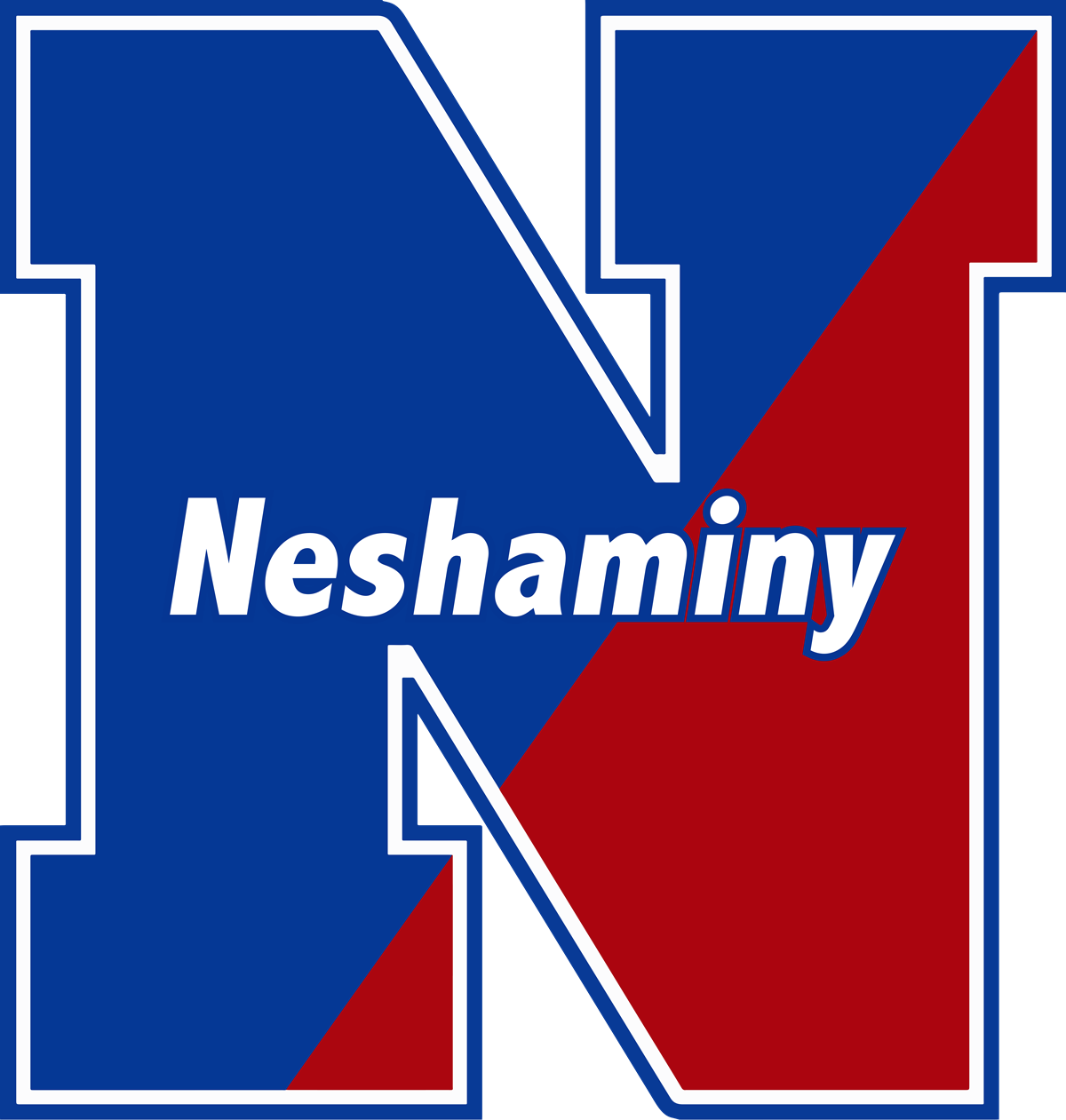 									Period:.Activity / Lesson: ACT 3, Scene 2				Date:Topic/Objective:	English 					Name: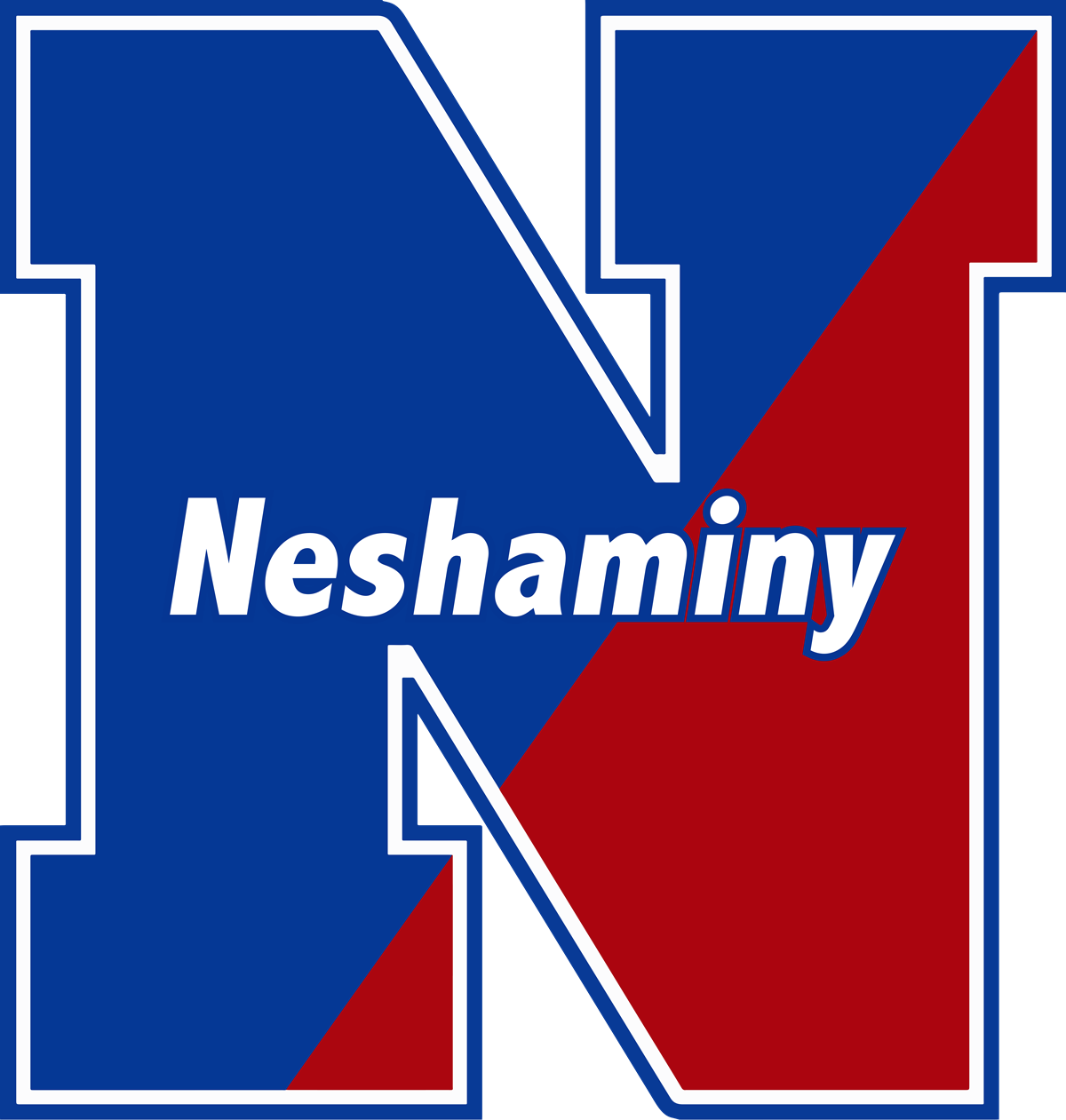 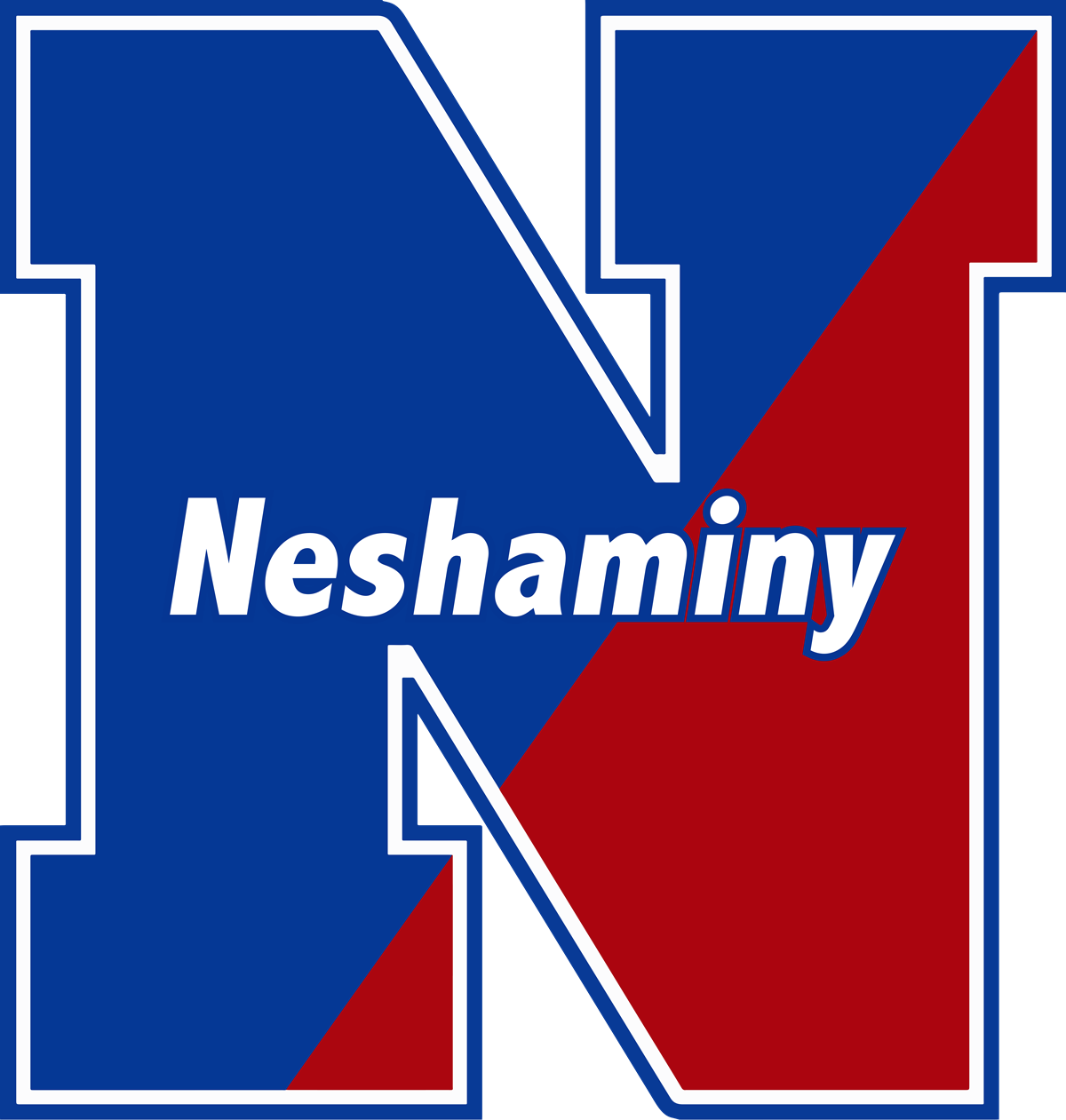 									Period:.Activity / Lesson: ACT 3, Scene 3				Date:Topic/Objective:	English 					Name: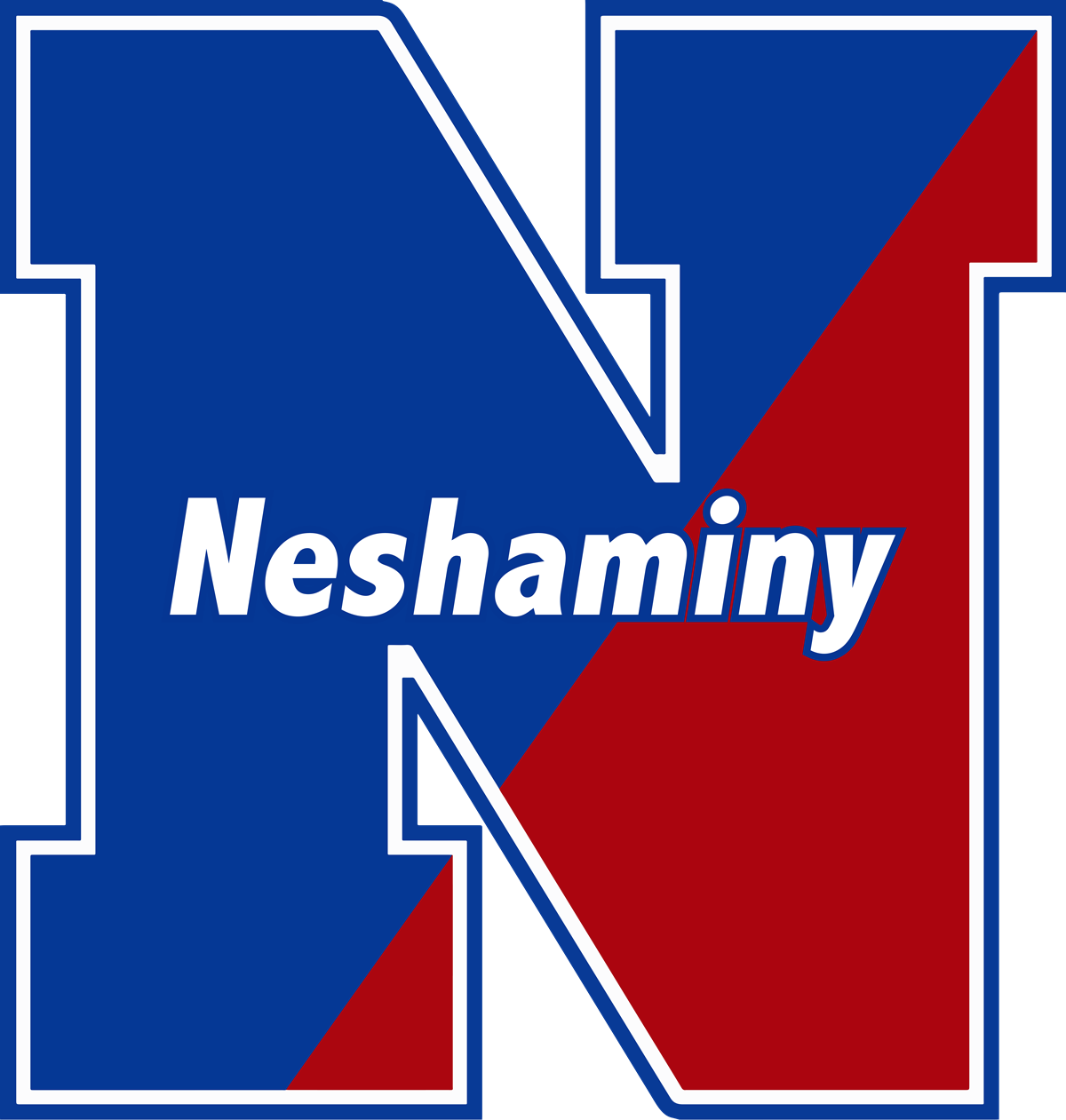 									Period:.Activity / Lesson: ACT 3, Scene 4				Date:Topic/Objective:	English 					Name: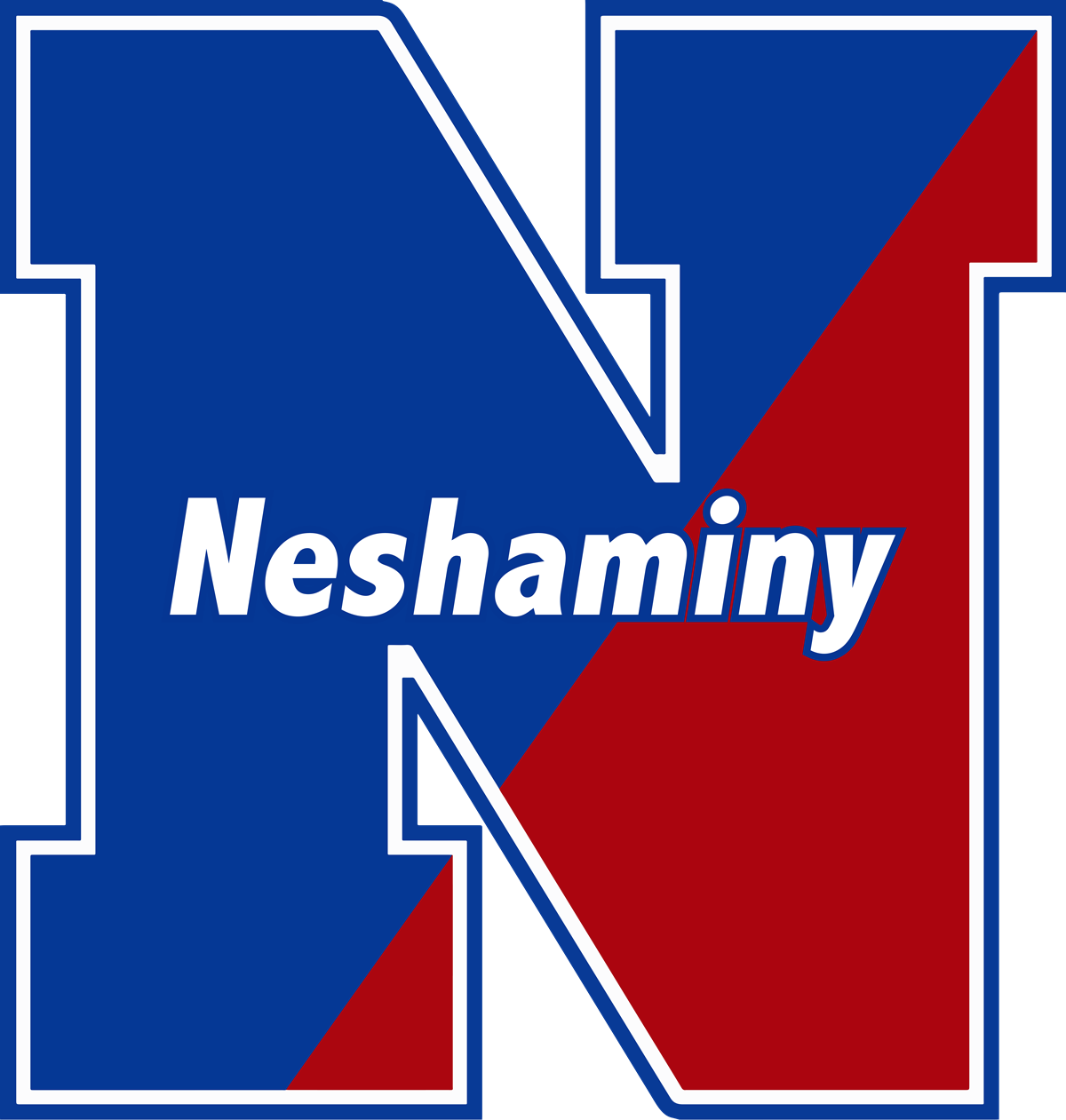 									Period:.Activity / Lesson: ACT 3, Scene 5				Date:Romeo and Juliet  - Act IVAnticipation GuideTrue or False? Dreams can warn us about future events. ___________REASONING:Predict who might be most upset if Juliet dies. _________________REASONING:Who might be least upset if Juliet dies? _________________REASONING:Topic/Objective:	English 					Name: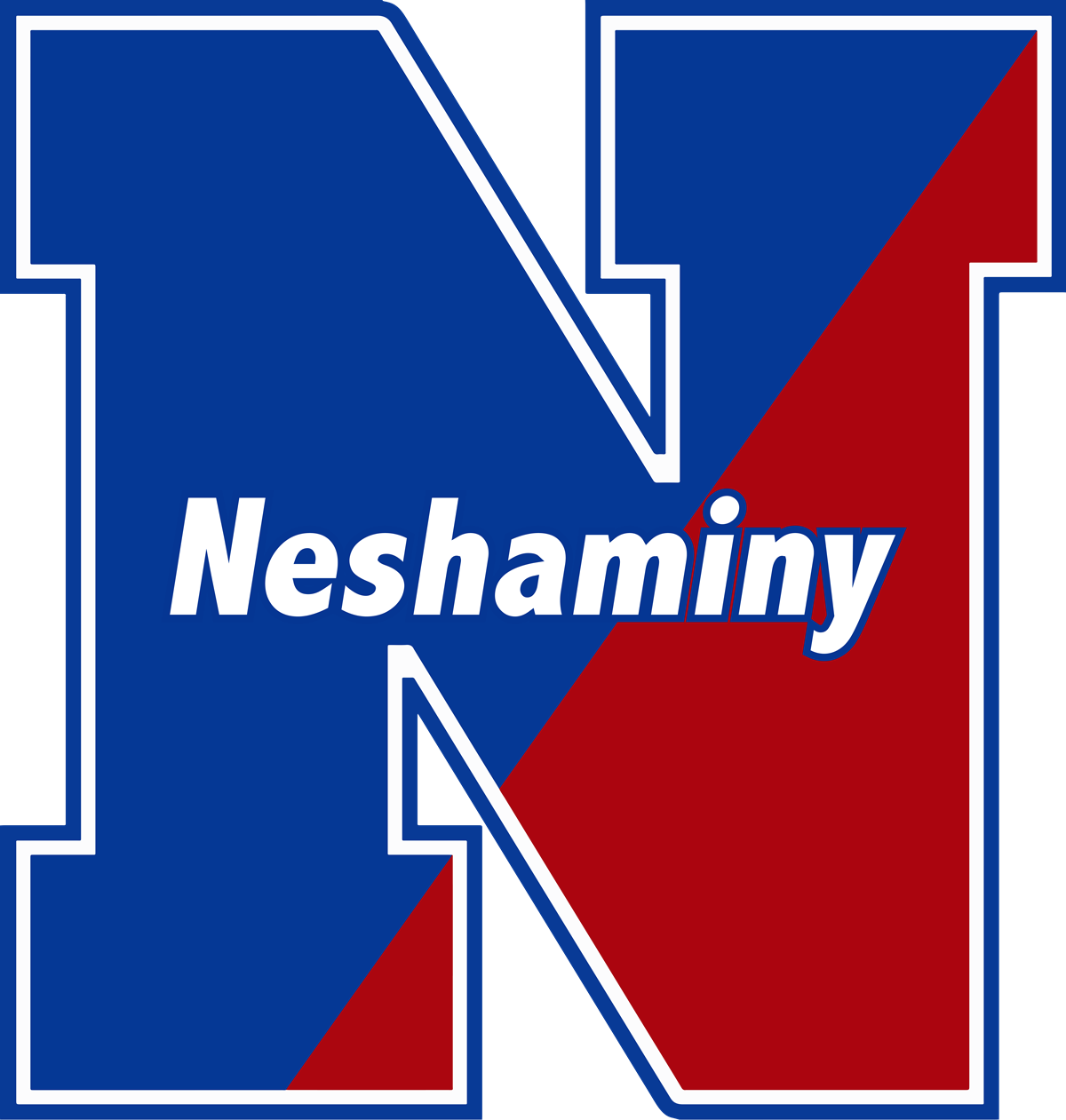 									Period:.Activity / Lesson: ACT 4, Scene 1				Date:Topic/Objective:	English 					Name: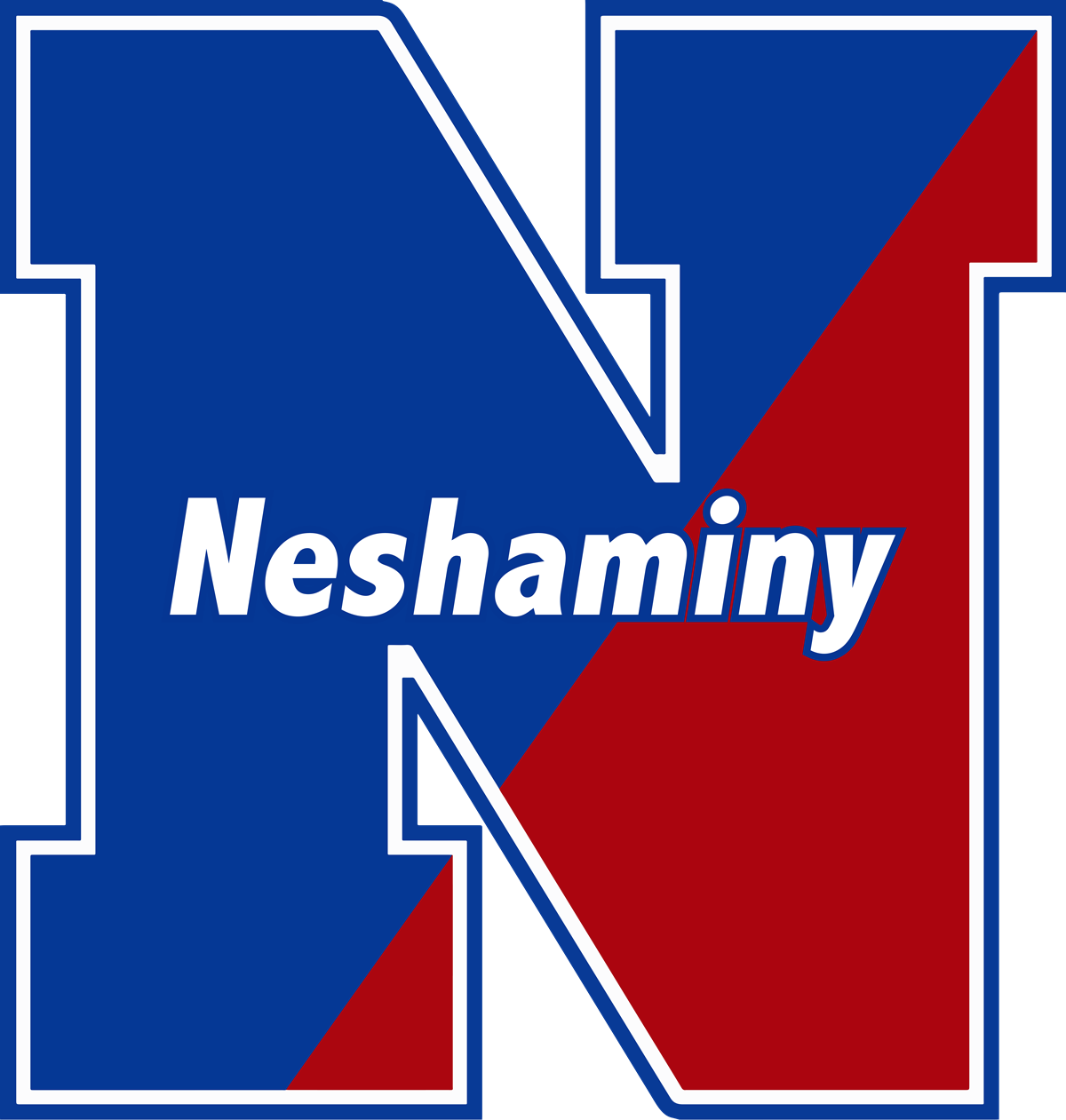 									Period:.Activity / Lesson: ACT 4, Scene 2				Date:Topic/Objective:	English 					Name: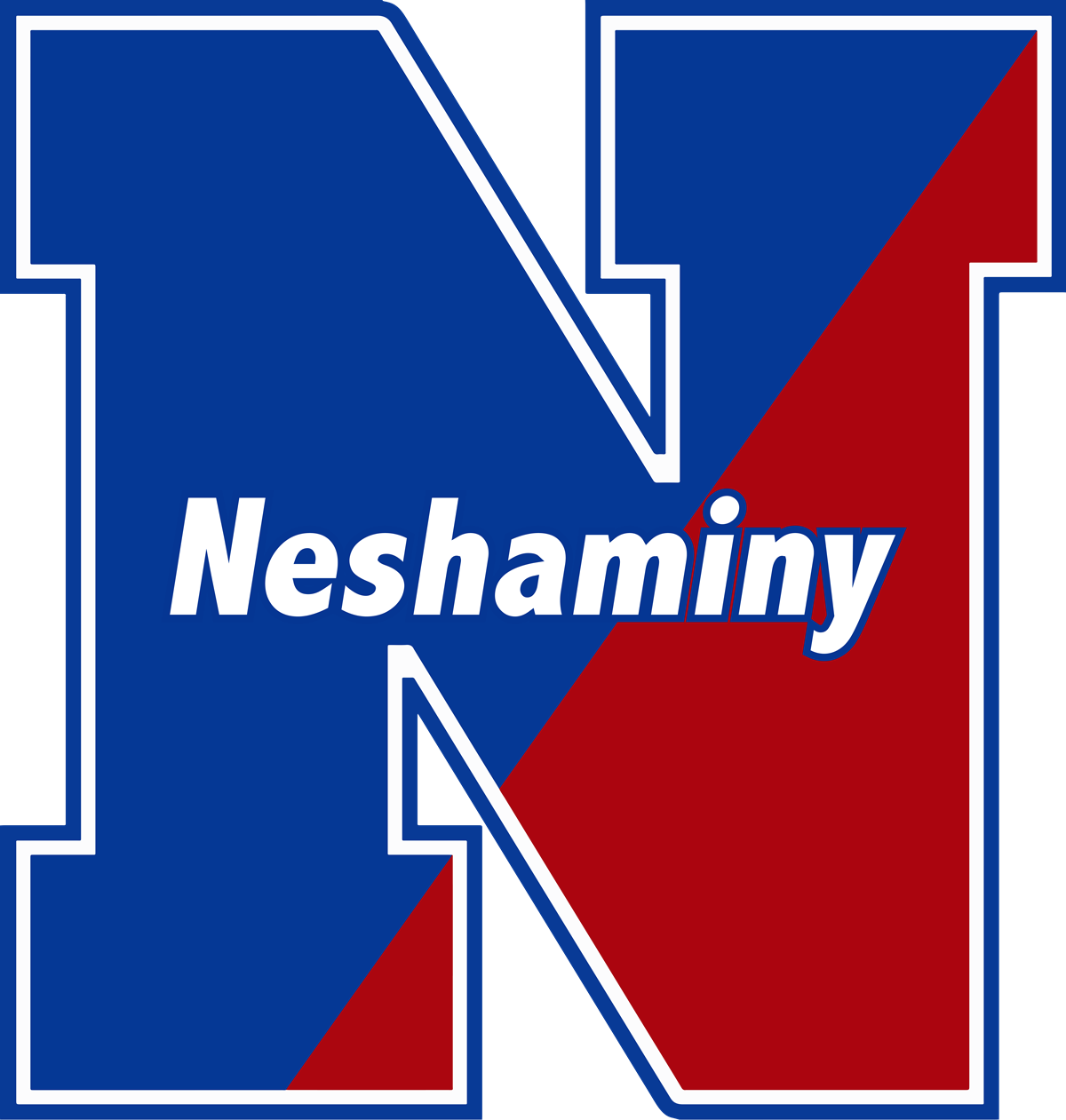 									Period:.Activity / Lesson: ACT 4, Scene 3				Date:Topic/Objective:	English 					Name: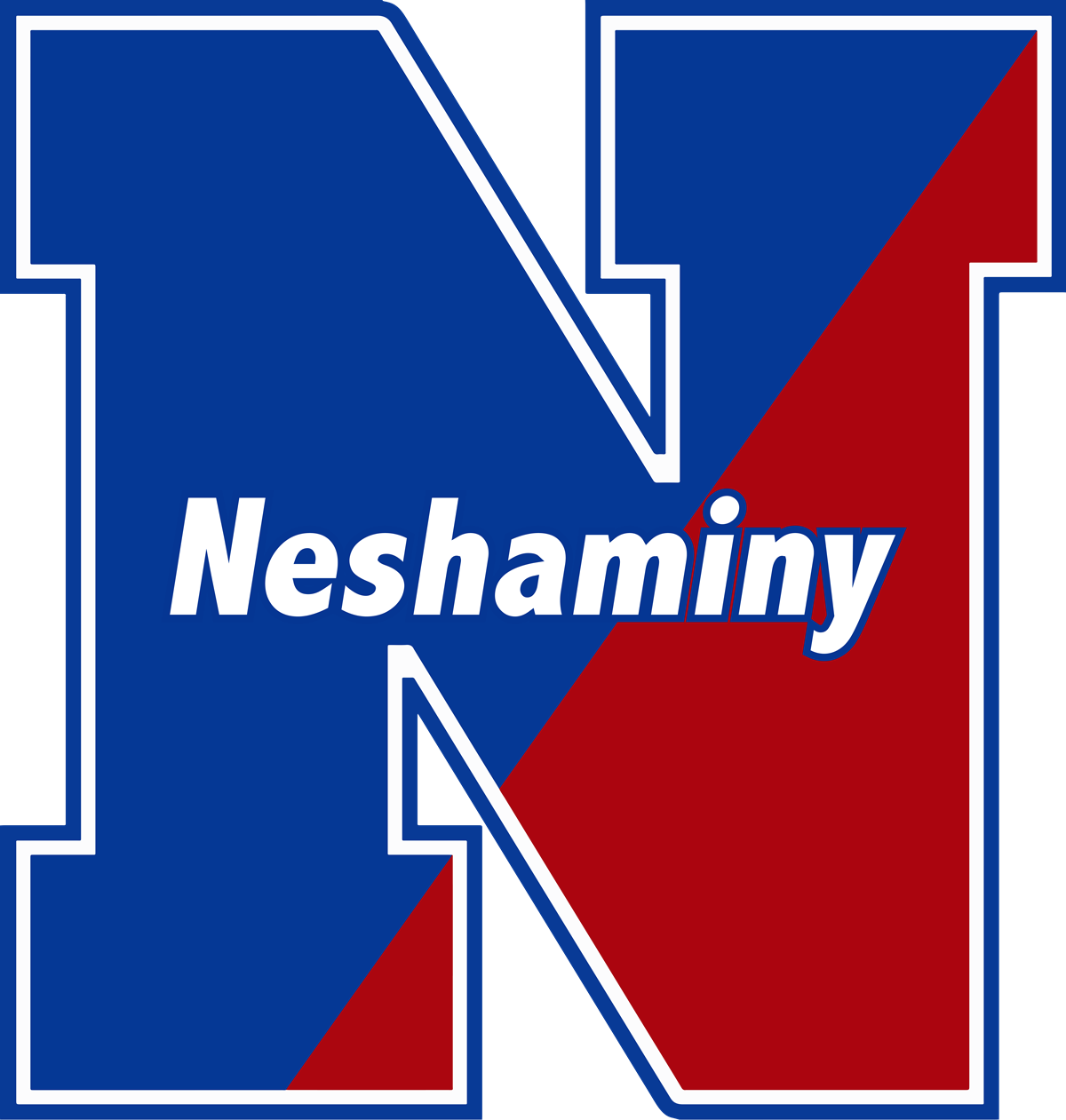 									Period:.Activity / Lesson: ACT 4, Scene 4				Date:Topic/Objective:	English 					Name: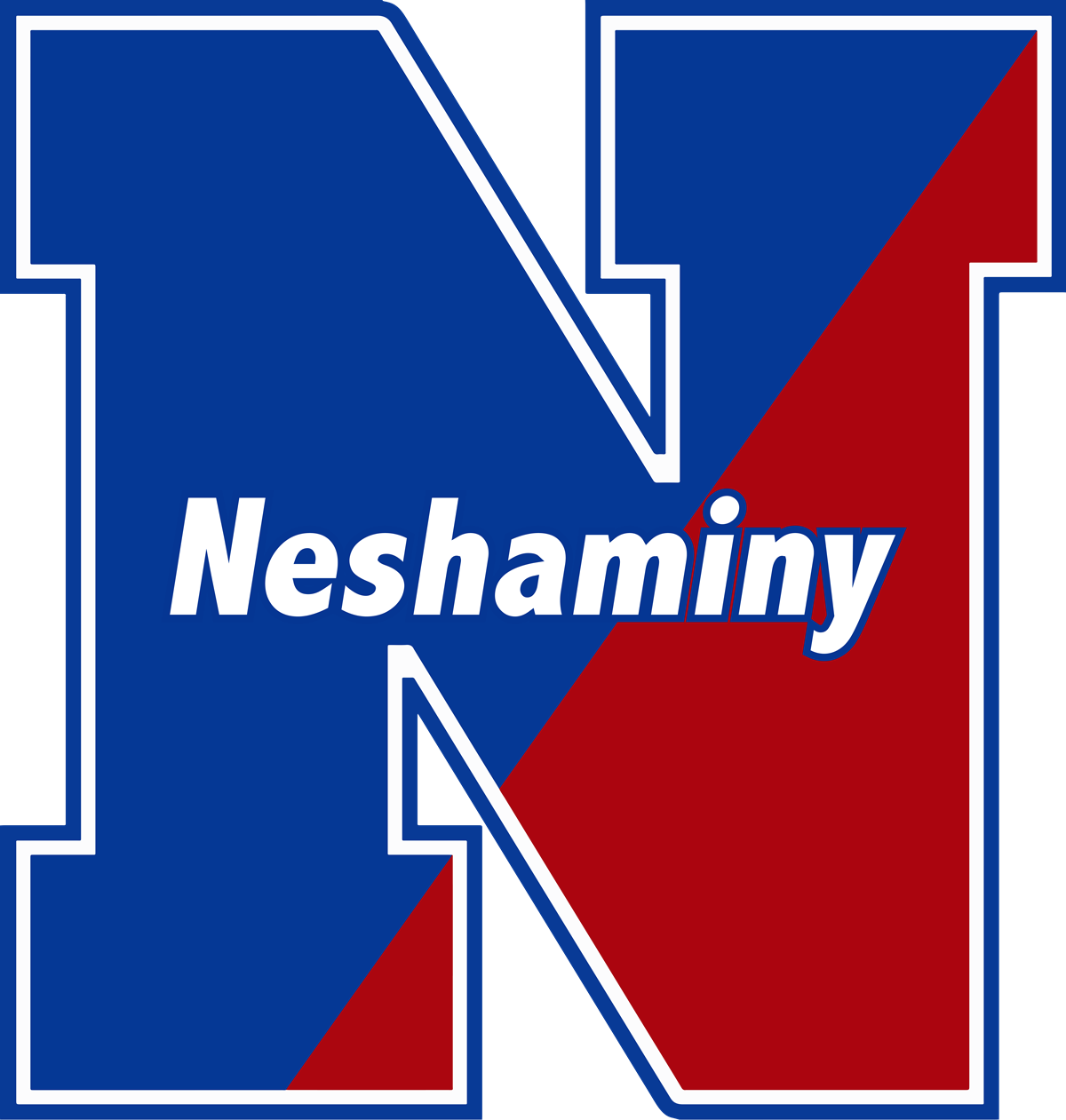 									Period:.Activity / Lesson: ACT 4, Scene 5				Date: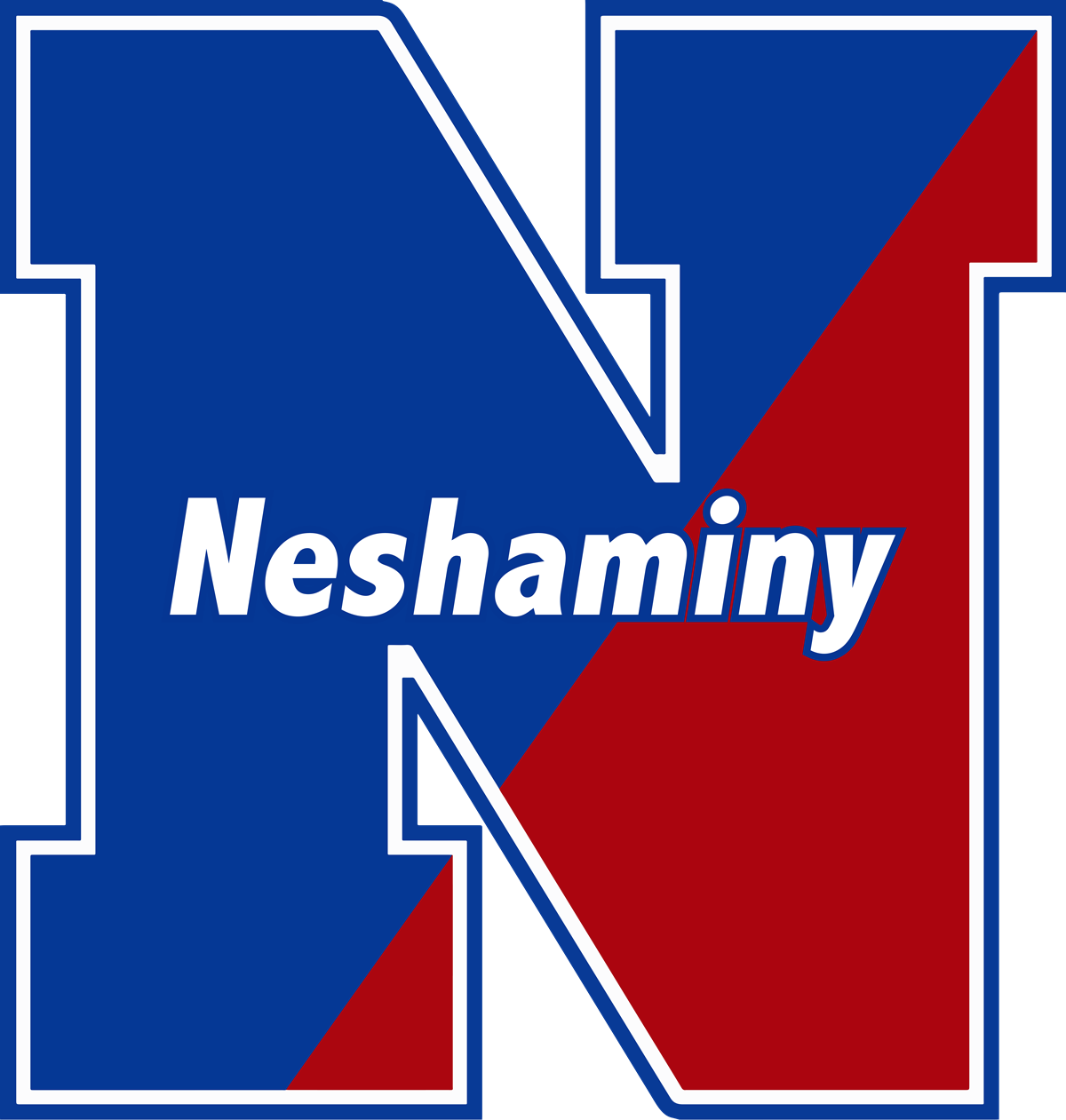 Topic/Objective:	English 					Name:									Period:.Activity / Lesson: ACT 5, Scene 1				Date:Topic/Objective:	English 					Name: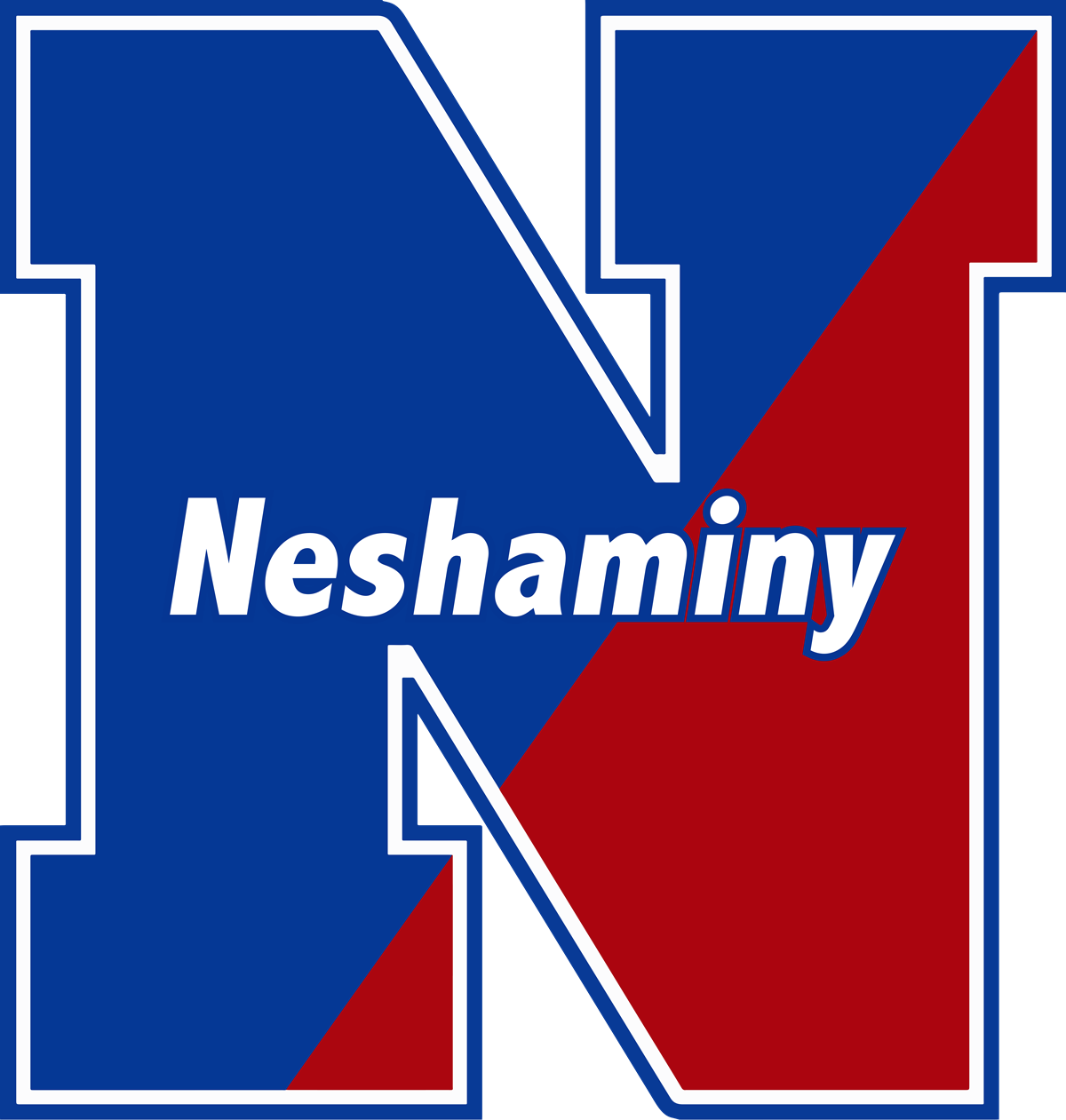 									Period:.Activity / Lesson: ACT 5, Scene 2				Date:Topic/Objective:	English 					Name: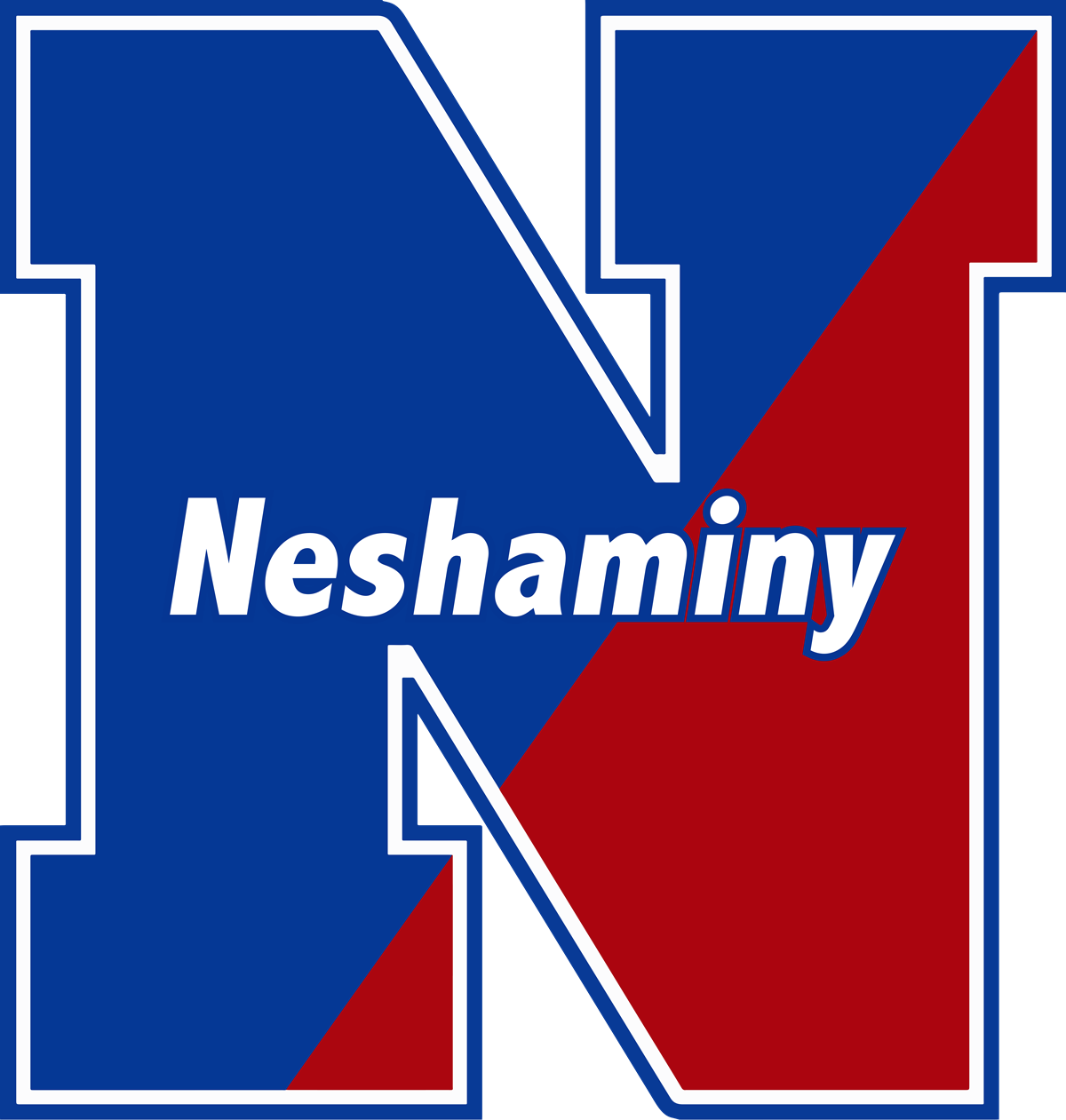 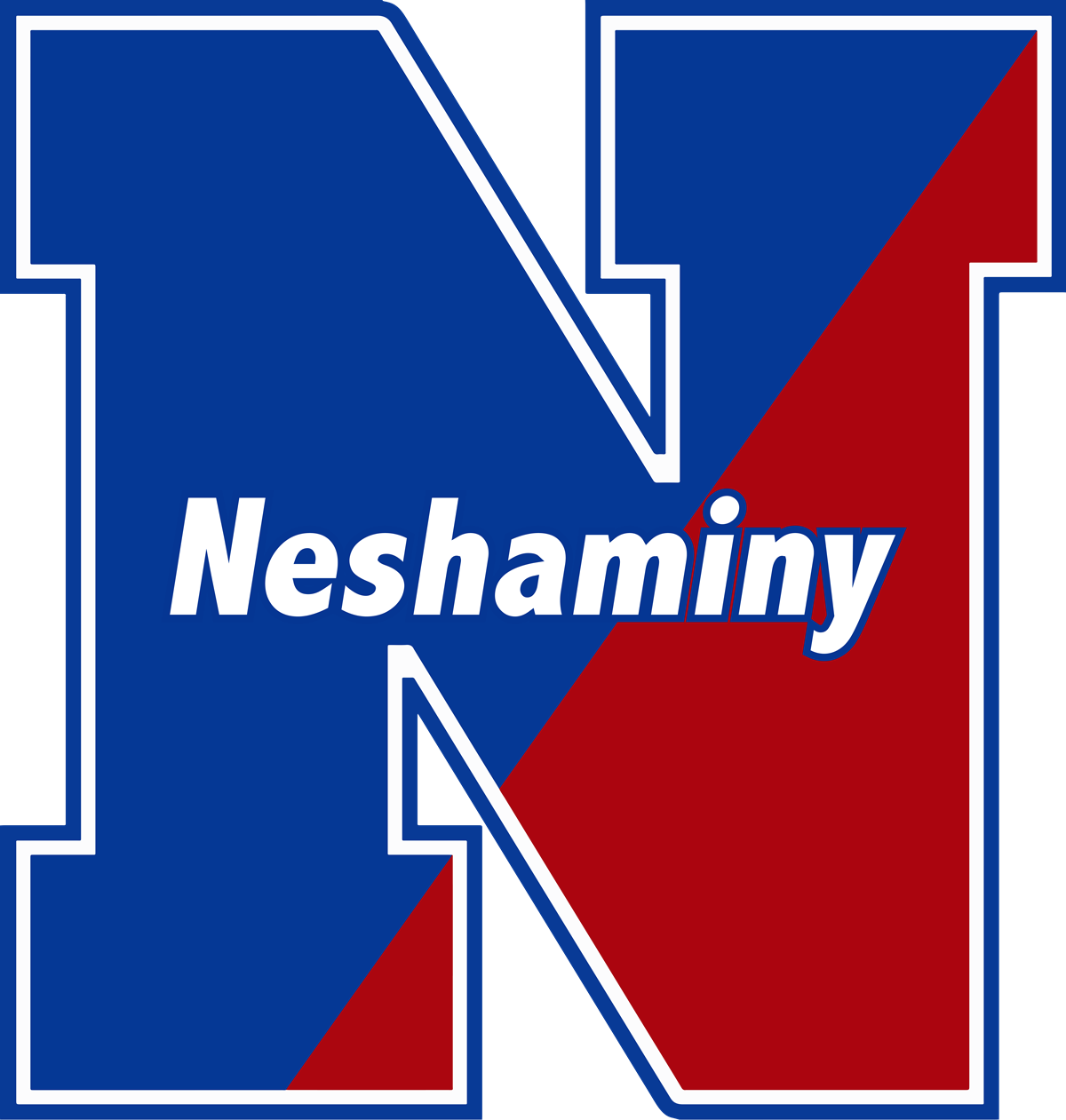 									Period:.Activity / Lesson: ACT 5, Scene 3				Date:Essential Question:  What makes or breaks a relationship? How do the responsibilities and actions demanded by social institutions conflict with those demanded by the private desires of the individual? In what ways do relationships shape actions and lives? Questions/ Key Points	____________________________________________________________________________________________________________________________________________________________________________________________________________________________________________________________________________________________________________________________________________________________________________________________________________________________________________________________________________________________________________________________________________________________________________________________________________________________________________________________________________________________________________________________________________________________________________________________________________________________________________________________________________________________________________________________________________________________________________________________________________________________________________________________________________________________________________________________________________________________________________________________________________________________________________________________________________________________________________________________________________________________________________________________________________________________________________________________________________________________________________________________________________________________________________________________________________________________________________________________________________________________________________________________________________________________________________________________________________________________________________________________________________________________________________________________________________________________________________________________________________________________________________________________________________________________Notes: Who are the first people on the street?Mercutio and Benvolio Who is the first to approach a member of an opposing group? Tybalt Who is the first to mention fighting? Mercutio draws his sword What does Benvolio suggest? That they take the fight off of the streets so they do not get in trouble from the Prince What actually stops an immediate fight between Tybalt and Mercutio?Romeo arrives How does Tybalt approach Romeo? Tybalt insults him and calls him a peasantHow does Romeo respond?Romeo doesn’t want to fight with Tybalt (as they are now family).  He continues to tell Tybalt that he love him (which is a strange response to Tybalt’s insults).  This is an example of dramatic irony.  How does Mercutio react? He says, “what a calm, dishonorable disgusting submission to an insult!  Tybalt is getting away with this insult” (Shakespeare 3.1.69-70).  He fights Tybalt for Romeo What does Romeo do when Mercutio and Tybalt are fighting?Romeo tries to seperate them and get them to stop fighting What is the result of Romeo’s intervention?Tybalt stabs Mercutio under Romeo’s arm (leaving him with a mortal wound). What relationship does Romeo see between his love for Juliet and the death of Mercutio? Romeo thinks that Juliet’s beauty has “made[him] act like a woman and weakened [his] courage”  (Shakespeare 3.1.110-112).  What does Romeo do when Tybalt returns to the scene? Romeo fights him because he wants to avenge Mercutio’s death  He says “either you, or I, or both will soon join him” (Shakespeare 3.1.126). How does Benvolio react?Benvolio tells Romeo to RUN! In the first act, the Prince says that anyone who fights in the streets of Verona will be killed. Does he stick with that decision?The prince decides to exile Romeo instead of killing him -- if Romeo does not leave he will be killed. Summary:______________________________________________________________________________________________________________________________________________________________________________________________________________________________________________________________________________________________________________________________________________________________________________________________________________________________________________________________________________________________________________________________________________________________________________________________________________________________________________________________________________________________________________________________________________________Essential Question:  What makes or breaks a relationship? How do relationships shape values, actions, and lives? How do the responsibilities and actions demanded by social institutions conflict with those demanded by the private desires of the individual? In what ways do relationships shape actions and lives? Questions/ Key Points	__________________________________________________________________________________________________________________________________________________________________________________________________________________________________________________________________________________________________________________________________________________________________________________________________________________________________________________________________________________________________________________________________________________________________________________________________________________________________________________________________________________________________________Notes:Juliet, who hasn't heard about the whole murder/ revenge killing thing, is watching the clock for nightfall, when Romeo is supposed to sneak into her room.When the Nurse enters, Juliet realizes right away that something has gone wrong.First, Juliet thinks Romeo has been killed. Nope: her husband has just murdered her cousin.Juliet's first reaction is to curse Romeo, and the Nurse joins in—Juliet realizes she shouldn’t bad mouth her new husband, so Juliet turns on the Nurse and tells her she can't criticize her husband. If he hadn't killed Tybalt, then Tybalt would have killed Romeo. Forced to choose between the cousin she has loved all her life and her new husband, she chooses Romeo.Just as she's decided to forgive Romeo, she remembers that he's been banished and starts flipping out. The Nurse tells her Romeo isn't gone yet. He's hiding out at Friar Laurence's. Summary:____________________________________________________________________________________________________________________________________________________________________________________________________________________________________________________________________________________________________________________________________________________________________________________________________________________________________________________________________________________________________Essential Question:  What makes or breaks a relationship? How do relationships shape values, actions, and lives? How do the responsibilities and actions demanded by social institutions conflict with those demanded by the private desires of the individual? In what ways do relationships shape actions and lives? Questions/ Key Points	____________________________________________________________________________________________________________________________________________________________________________________________________________________________________________________________________________________________________________________________________________________________________________________________________________________________________________________________________________________________________________________________________________________________________________________________________________________________________________________________________Notes:Romeo is hiding out at Friar Laurence's, and Friar updates him on the Tybalt situation.The Friar wants him to see the banishment as good news—yay for no executions?—but Romeo is too focused on the never seeing Juliet again part.There's a knock at the door. It may be the Prince's men. Eek.The Friar tells Romeo to hide, but Romeo refuses. Luckily for everyone, it's only the Nurse at the door. She and the Friar try to deal with Romeo, who keeps threatening really mature things like stabbing himself out of guilt for hurting Juliet.The Friar comes up with a slightly plan that's better because it doesn't involve suicide: Romeo and Juliet can have one night together before Romeo leaves Verona. Later, he promises, they'll be able to figure out a way to get Romeo pardoned by the Prince so he can come back to Verona and make his marriage to Juliet public knowledge.Hearing this plan, Romeo recovers and runs off to see Juliet.Summary:_____________________________________________________________________________________________________________________________________________________________________________________________________________________________________________________________________________________________________________________________________________________________________________________________________________________________________________________________________________________________________________________________________________________________________________________________________________________________Essential Question:  What makes or breaks a relationship? How do relationships shape values, actions, and lives? How do the responsibilities and actions demanded by social institutions conflict with those demanded by the private desires of the individual? In what ways do relationships shape actions and lives? Questions/ Key Points	____________________________________________________________________________________________________________________________________________________________________________________________________________________________________________________________________________________________________________________________________________________________________________________________________________________________________________________________________________________________________________________________________________________________________________________________________________________________________________________________________Notes:Paris is still hanging around hoping he can marry Juliet.Unfortunately, Juliet's still way depressed about Tybalt/Romeo.Of course, her parents don't know about the Romeo part, and Juliet's grief for Tybalt seems so extreme to her father that he changes his mind about waiting a few years before she is married. What better way to cheer her up than to force her into a marriage with a man she's just not that into?Figuring that there's no way Juliet could refuse a great guy like Paris, Lord Capulet decides to go full speed ahead. How about marrying her next week? he asks Paris.Summary:_____________________________________________________________________________________________________________________________________________________________________________________________________________________________________________________________________________________________________________________________________________________________________________________________________________________________________________________________________________________________________________________________________________________________________________________________________________________________Essential Question:  What makes or breaks a relationship? How do relationships shape values, actions, and lives? How do the responsibilities and actions demanded by social institutions conflict with those demanded by the private desires of the individual? In what ways do relationships shape actions and lives? Questions/ Key Points	____________________________________________________________________________________________________________________________________________________________________________________________________________________________________________________________________________________________________________________________________________________________________________________________________________________________________________________________________________________________________________________________________________________________________________________________________________________________________________________________________Notes:Romeo and Juliet wake after their first and (spoiler alert) only night together.They don't want to say good-bye, but they know Romeo will be killed if he gets caught in Verona, especially if he also happens to be in Juliet's bed.Before Juliet has time to fix her hair or anything, her mother comes in. They manage to have a conversation about "that villain Romeo" in which Lady Capulet misinterprets 99.9% of everything that Juliet says. (P. 207)Lady Capulet announces her big, exciting news: in two days, Juliet will be marrying Paris.No way, says Juliet, being a typical thirteen-year-old.Lady Capulet throws up her hands and basically says "Wait 'til your father gets home."When he does get home, he's all pleased with himself for arranging such a great marriage for her, so he's surprised when Juliet rains on his parental-control parade.Lord Capulet blows up. When verbally abusing Juliet doesn't work, he tries a different tactic. If she doesn't marry Paris, he says, he'll throw her out in the street; she can beg for food or starve. (p. 217)After Lord Capulet storms out, Juliet turns to her mother for help. How could a mother turn her own daughter out of the house? Juliet begs her mother to find a way even to delay the marriage with Paris.But Lady Capulet just storms out, too.Juliet makes a case for not abandoning the hubby: She's already married, so marrying Paris would be a sin against God, as well as an unthinkable betrayal of Romeo.Maaaaaaybe—but marrying Paris would be a step up on the social ladder. He's better looking and a much better catch. Also, he's not a hated enemy, and um, there's no other option.Juliet cannot believe this is happening. Even the nurse isn't on her side anymore.Juliet has only one ally left: Friar Laurence. If he can't help her, suicide might be her only option.Summary:_____________________________________________________________________________________________________________________________________________________________________________________________________________________________________________________________________________________________________________________________________________________________________________________________________________________________________________________________________________________________________________________________________________________________________________________________________________________________Essential Question:  What makes or breaks a relationship? How do relationships shape values, actions, and lives? How do the responsibilities and actions demanded by social institutions conflict with those demanded by the private desires of the individual? Should loyalty to family take precedence over all other aspects of life?Questions/ Key Points	____________________________________________________________________________________________________________________________________________________________________________________________________________________________________________________________________________________________________________________________________________________________________________________________________________________________________________________________________________________________________________________________________________________________________________________________________________________________________________________________________Notes:Paris has stopped by Friar Laurence's church to make plans for his upcoming marriage to Juliet. The Friar is quietly freaking out, since he's not a big fan of enabling bigamy.Juliet rushes in to see the friar talking with the last person on earth she wants to see: Paris.Eventually, Paris takes the hint that Juliet needs to make confession to the Friar, and he leaves—but not before giving Juliet an unwanted and uninspiring kiss.Left alone, Juliet … whips out a dagger and tells the Friar she will kill herself if he can't think of a way for her to avoid marrying Paris.Confronted with his second suicidal teen in under 24 hours, Friar Laurence remains calm. Once again, he has a better plan that doesn't involve suicide. (Although, if you ask us, it is still seriously flawed.)He tells Juliet his idea. He knows of a weird potion that will make Juliet appear as if she is dead for "two and forty hours." That's Shakespeare for 42 hours.Conveniently, the Capulets don't actually bury their dead in the ground, which otherwise would kind of screw up the plan. Instead, they stick them in a big tomb.If everyone thinks Juliet is dead, the Friar explains, she won't have to marry Paris. Then he and Romeo can come to the tomb and wait for her to wake up, and then she and Romeo can go to Mantua together. The Friar promises to send a letter to Romeo so he knows what's going on.Juliet thinks this is a great idea, which we can only understand by assuming she's never seen a tragedy in her life. She takes the potion, thanks the Friar, and heads home.Summary:_____________________________________________________________________________________________________________________________________________________________________________________________________________________________________________________________________________________________________________________________________________________________________________________________________________________________________________________________________________________________________________________________________________________________________________________________________________________________Essential Question:  What makes or breaks a relationship? How do relationships shape values, actions, and lives? How do the responsibilities and actions demanded by social institutions conflict with those demanded by the private desires of the individual? Should loyalty to family take precedence over all other aspects of life?Questions/ Key Points	____________________________________________________________________________________________________________________________________________________________________________________________________________________________________________________________________________________________________________________________________________________________________________________________________________________________________________________________________________________________________________________________________________________________________________________________________________________________________________________________________Notes:Juliet comes home, all fake-humble and repentant. She apologizes for being a bratty teenager and says she'll marry Paris.Lord Capulet is overjoyed and decides the marriage will take place the next day, even if he has to stay up all night making preparations.Summary:_____________________________________________________________________________________________________________________________________________________________________________________________________________________________________________________________________________________________________________________________________________________________________________________________________________________________________________________________________________________________________________________________________________________________________________________________________________________________Essential Question:  What makes or breaks a relationship? How do relationships shape values, actions, and lives? How do the responsibilities and actions demanded by social institutions conflict with those demanded by the private desires of the individual? Should loyalty to family take precedence over all other aspects of life?Questions/ Key Points	____________________________________________________________________________________________________________________________________________________________________________________________________________________________________________________________________________________________________________________________________________________________________________________________________________________________________________________________________________________________________________________________________________________________________________________________________________________________________________________________________Notes:Juliet convinces the Nurse and Lady Capulet to leave her alone, then takes out the potion the Friar gave her.She worries for a brief moment that it might be real poison, and then freaks herself out by imagining what it'll be like to awake surrounded by a bunch of dead bodies, including the fresh corpse of her cousin Tybalt.She drinks the potion, making sure to fall on to the bed instead of dropping awkwardly onto the floor.Summary:_____________________________________________________________________________________________________________________________________________________________________________________________________________________________________________________________________________________________________________________________________________________________________________________________________________________________________________________________________________________________________________________________________________________________________________________________________________________________Essential Question:  What makes or breaks a relationship? How do relationships shape values, actions, and lives? How do the responsibilities and actions demanded by social institutions conflict with those demanded by the private desires of the individual? Should loyalty to family take precedence over all other aspects of life?Questions/ Key Points	____________________________________________________________________________________________________________________________________________________________________________________________________________________________________________________________________________________________________________________________________________________________________________________________________________________________________________________________________________________________________________________________________________________________________________________________________________________________________________________________________Notes:Everyone is bustling around cheerfully trying to get things ready for the wedding that morning. No one has realized yet that the bride has a serious case of cold feet.Summary:_____________________________________________________________________________________________________________________________________________________________________________________________________________________________________________________________________________________________________________________________________________________________________________________________________________________________________________________________________________________________________________________________________________________________________________________________________________________________Essential Question:  What makes or breaks a relationship? How do relationships shape values, actions, and lives? How do the responsibilities and actions demanded by social institutions conflict with those demanded by the private desires of the individual? Should loyalty to family take precedence over all other aspects of life?Questions/ Key Points	____________________________________________________________________________________________________________________________________________________________________________________________________________________________________________________________________________________________________________________________________________________________________________________________________________________________________________________________________________________________________________________________________________________________________________________________________________________________________________________________________Notes:When the Nurse comes to wake Juliet up in the morning, she discovers the girl dead. Oh, bummer. Wonder if they'll get the photographer's deposit back?Then the Friar shows up and takes action, telling them to take Juliet to the tomb, stat.Summary:_____________________________________________________________________________________________________________________________________________________________________________________________________________________________________________________________________________________________________________________________________________________________________________________________________________________________________________________________________________________________________________________________________________________________________________________________________________________________Essential Question:  What makes or breaks a relationship? In what ways do relationships shape values, actions, and lives?Questions/ Key Points	______________________________________________________________________________________________________________________________________________________________________________________________________________________________________________________________________________________________________________________________________________________________________________________________________________________________________________________________________________________________________________________________________________________________________________________________________________________________Notes:In exile in Mantua, Romeo wakes up feeling good. He has just had a dream in which Juliet found him dead, but then kissed him back to life.That sound you just heard was the anvil of foreshadowing.Romeo's servant Balthasar (ironically the name of a wise man in church tradition) arrives with the news from Verona. There's no good way to say this: Juliet's dead.Um, is there any message from Friar Laurence?Nope.Romeo immediately decides that the only thing he can do is go to Juliet's grave and commit suicide there. He knows a poor apothecary who sells illegal drugs, including poisons.("Apothecaries" are basically pharmacists—they sell medicine, some of it prescription and some not.)He goes to said "poor apothecary," whose sunken cheeks and hollow looking eyes suggest that he is starving to death, and Romeo convinces him to sell him a dram of poison (even though selling poison is illegal), since, you know, the guy is starving and really needs the money.Then Romeo heads for Verona.Summary:________________________________________________________________________________________________________________________________________________________________________________________________________________________________________________________________________________________________________________________________________________________________________________________________________________________________________________________________________________________________________________________________________________________________________________________________________________________________________________________________________________________________________________________________________________________________________________________________________________________________________________________________________________________________________________________________________________________________________________________________________Essential Question:  What makes or breaks a relationship? How do relationships shape values, actions, and lives? In what ways do relationships shape values, actions, and lives?Questions/ Key Points	________________________________________________________________________________________________________________________________________________________________________________________________________________________________________________________________________________________________________________________________________________________________________________________________________________________________________________________________________________________________________________________________________________________________________________________________________________________________________________________________________________________________________________________________________________Notes:Why didn't Romeo get the message Friar Laurence sent him? Because Friar Laurence sent the letter with his friend, Friar John, who was delayed due to an unfortunate mix-up. (Someone accidentally thought he had the plague).Next time, don't use up all your minutes, Friar.Friar John comes back without having delivered the letter, and Friar Laurence is getting a baaaaaad feeling about this.Friar Laurence goes off to the tomb thinking he'll have to wake Juliet alone.Summary:_____________________________________________________________________________________________________________________________________________________________________________________________________________________________________________________________________________________________________________________________________________________________________________________________________________________________________________________________________________________________________________________________________________________________________________________________________________________________Essential Question:  What makes or breaks a relationship? How do relationships shape values, actions, and lives? In what ways do relationships shape values, actions, and lives?Questions/ Key Points	________________________________________________________________________________________________________________________________________________________________________________________________________________________________________________________________________________________________________________________________________________________________________________________________________________________________________________________________________________________________________________________________________________________________________________________________________________________________________________________________________________________________________________________________________________________________________________________________________________________________________________________________________________________________________________________________________________________________________________________________________________________________________________________________________________________________________________________________________________________________________________________________________________________________________________________________________________________________________________________________________________________________________________________________________________________________________________________________________________________________________________________________________________________________________________________________________________________________________________________________________________________________________________________________________________________________________________________________________________________________________________________________________________________________________________________________________________________________________________________________________________________________________________________________________________________________________________________________________________________________________________________________________________________________________________Notes:The Capulet tomb seems to be a popular locale. When Romeo approaches, Paris is already there, sadly tossing flowers. He gets an alert from him page that someone is approaching and steps aside to see who it is. When Romeo arrives on the scene, he gets a hammer and a crowbar from Balthasar and hands Balthasar a letter for his dad, Lord Montague (aha! that's what he needed the paper and ink for). Romeo tells Balthasar not to interrupt him or come after him. He claims he needs to break into Juliet's tomb both to see Juliet's beautiful face one last time and to get a ring from her finger that he needs, um...for something important. If Balthasar tries to follow him, Romeo will tear him limb from limb. Balthasar says okay, but instead of leaving he hides behind some bushes. He's not buying Romeo's story. Paris sees Romeo and assumes he's there to somehow dishonor the Capulets. To be fair, Romeo looks pretty suspicious—he's carrying a bunch of tomb-breaking-in tools.Paris tries to do a citizen's arrest on Romeo, who is, after all, an outlaw.You can guess what happens next: they fight, and Romeo kills Paris. Oops.Romeo feels pretty guilty for killing yet another one of Juliet's male associates, especially since Paris was one of Mercutio's relatives. He vaguely remembers Balthasar saying that Paris was supposed to marry Juliet or something like that, but admits he wasn't really paying attention. He may have dreamed it. Still, Romeo honors Paris's request and places him in the tomb, then he heads over to Juliet's corpse. He wonders more than once why Juliet still looks so fair, why death hasn't made her cheeks pale or her lips blue. Then he gives her a kiss, drinks the poison strong enough to kill twenty men, and dies. Immediately (with one last kiss).Thirty seconds too late, the Friar comes in and sees Romeo lying there dead.Then, an agonizing minute too late, Juliet wakes up to find her husband dead at her side.The Friar tries to convince her to run away—the noise of the fighting has attracted attention, and Verona's citizens are about to do what they do best in Romeo and Juliet—show up at the scene, but Juliet won't.In fact, she tries to drink the rest of the poison so she can die with him, but none is left. So, she does the next best thing: pulls out her dagger and stabs herself.When the Prince, the Capulets, and the Montagues show up, the see Romeo and Juliet, both dead, lying beside each other.The Prince's guards drag in the Friar, who apparently left Juliet alone in the tomb at some point. He tells the whole story.Ugh, fine. Lord Capulet and Lord Montague swear to end their feud and to build statues to commemorate each other's child.The Prince says that some of those involved in Romeo and Juliet's death will be pardoned, and some will be punished."For never was a story of more woe," the Prince says, "Than this of Juliet and her Romeo."The end.Summary:_____________________________________________________________________________________________________________________________________________________________________________________________________________________________________________________________________________________________________________________________________________________________________________________________________________________________________________________________________________________________________________________________________________________________________________________________________________________________SundayMondayTuesdayWednesdayThursdayFridayShakespeare’s PlanneR